8. Županijsko ekipno natjecanje iz matematike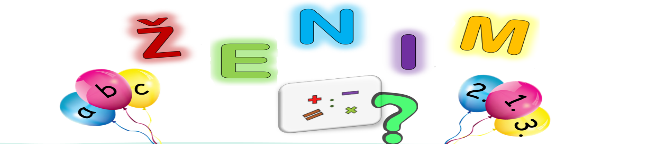 OŠ Antun Mihanović Slavonski Brod, 3. lipnja 2023. 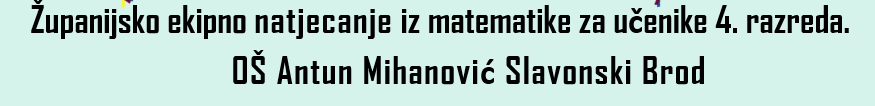 LIST 1  _______________________________________________________________________________________Koja od zadanih država ima najmanji broj stanovnika:Japan 			b)  Kina 		c)  Velika Britanija 	d)  Ukrajina 		e)  SAD125 700 000                    1 412 000 000               67 330 000                   43 790 000               331 900 000 Ivan je zamislio jedan broj koji je paran i pripada trećoj stotici, a upotrijebio je znamenke  4 i 7. Koji je to broj? 275			b)   274 		c)  174			d)  374			e)  472Koliki je zbroj prvih 6 neparnih brojeva uvećan za 3? 25 	 		b)   36		 	c)    39			d)  108			e)  117Troje prijatelja vježba klavir. Ana vježba 1 h i 55 min, Marta 105 min, a Toni 2 sata. Tko od njih najdulje vježba?Marta 		 b)   Ivan		c)  Toni			d)   Ana	e)  Marta i Ana podjednakoPogledaj sliku i odredi koji je odgovor točan?pravac a je paralelan s pravcem c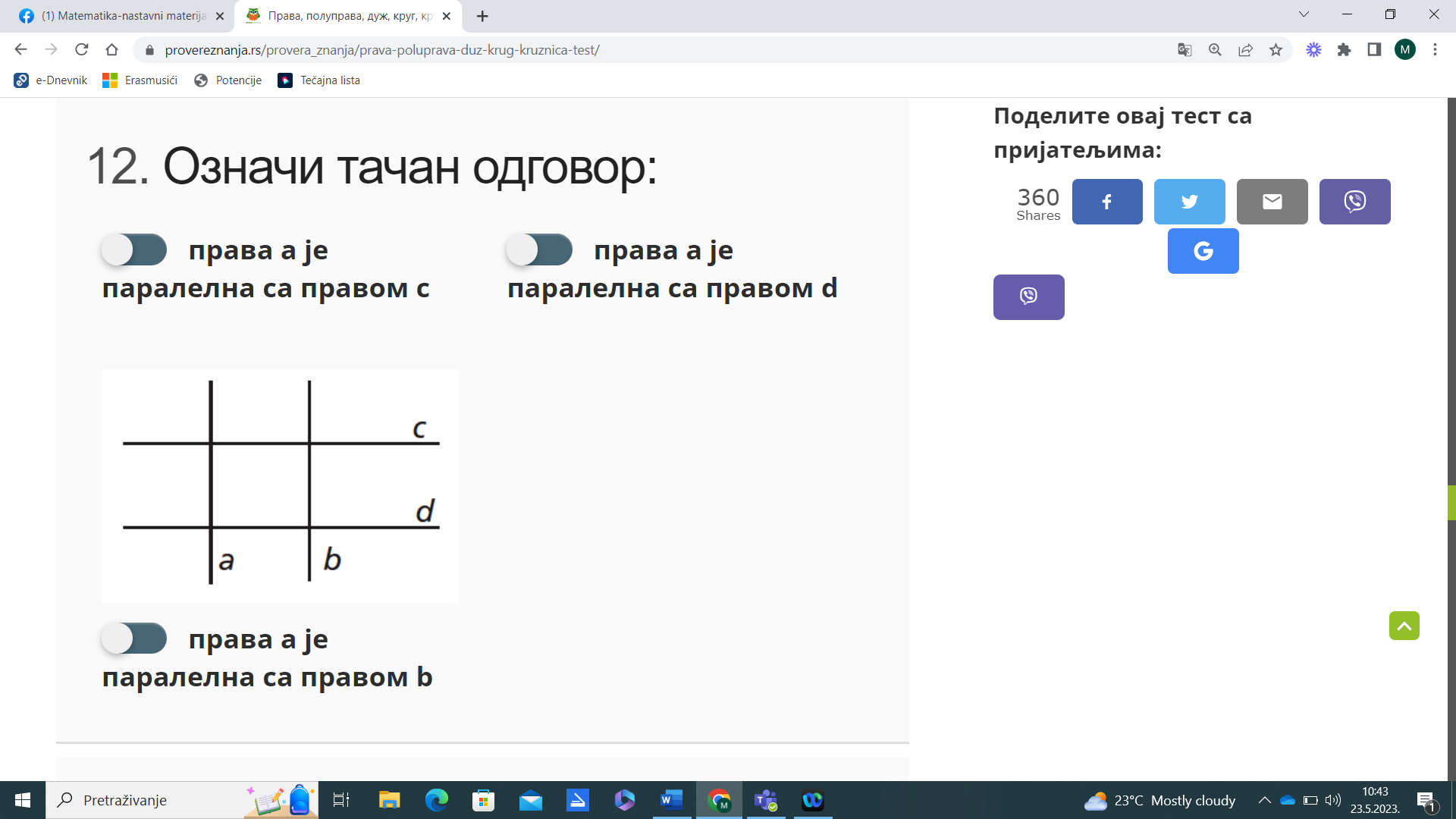 pravac b je paralelan s pravcem dpolupravac c je paralelan s pravcem dpravac a je paralelan s pravcem bpravac b je okomit na polupravac c 		Pas Žućo je pretrčao 20 m da bi stigao od Anje do Sanje, a zatim se okrenuo i u suprotnom smjeru pretrčao 35 m. Koliko je u tom trenutku Žućo bio udaljen od Anje?15 m 			b)   20 m		c)   25 m  		d)   30 m 		e)   35 mNa jednom dalekom planetu ima 10 svemirskih stanica i sve su međusobno povezane redovitim raketnim linijama. Koliko raketnih linija ima na tom planetu?100 			b)  90	 		c)  80	 		d)  50 	 		e)  45Koji broj nastavlja niz:  5,  7,  11,  19,  35, … 54			b)  64	 		c)  67	 		d) 68	 		e)  74Ana, Marta i Tena imaju zajedno 150 eura. Ana i Marta imaju zajedno 125 €, dok Marta i Tena imaju zajedno 75 €. Koliko eura ima Ana?50 € 			   b)  25 €		c)  65 €			d)  75 €		e) 80 €Koliko se pravih kutova nalazi unutar lika na slici?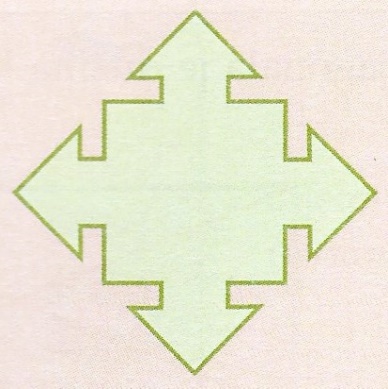  8  pravih kutova 4 prava kuta12 pravih kutova16 pravih kutova18 pravih kutova		